CURRICULUM VITA                                                                  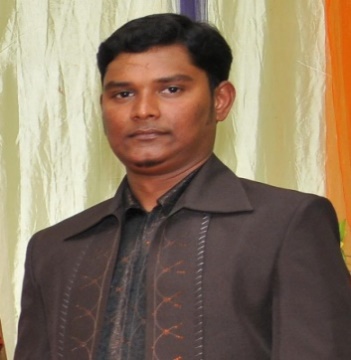  NAME    : J.BENO LUDOVIC GRADE  : Sr.PROJECT ENGINEER MOBILE: 00973 33898329- Bahrain E-MAIL:benoludovic@yahoo.com. EXPERIENCETOTAL FOURTEEN YEARS OF EXPERIENCETWO YEARS EXPERIENCE IN CONSTRUCTION INDUSTRY-INDIA           (JRJ FOUNDATION) & (GOVERNMENT -P.W. D) (JAY-KHAR CONSTRUCTION PVT.LTD)Year 2004 – 2007.TWELE YEARS EXPERIENCE IN-BAHRAIN.ALMOAYYED CONTRACTING GROUP W.L.LNov 2007 to Dec 2015.Bahrain Motor Company W.L.L                                   - Jan 2016 to till date2004-2005: JRJ FOUNDATION PVT LTD                   Project: Two story building at Nager coil.                                Two bed room house at kulasekharam, attoor, marthandam.Grade: supervisor and Drawing designer	2005-2006: Plubic Work Department - Tamil nadu at Nager coil division                  Section: CheruppaloorProject:Middle school at Kulasekharam                             Agrictural office at Pachiparai                             Health center at PeruchanaiGrade: Techinical assisent2006-2007: Jay-Khar Construction PVT LTD.Project: Three storey building at marthandam                            High school project at Nager coil                            Tsumani houses in muttoomGrade: Site engineer   and Drawing designer2007-2008: Middle city construction PVT LTD              Project: Shaikha  Khalifi sports city at Isa town             Grade: Junior engineer 2008-2015 Dec : Almoayyed contracting group Section: Simplex Almoayyed – Piling divisionYear: 2008-2009Project: Prime Minister Building at Manama                   Zawia-03 at Amwaj                   Amwaj waves at amwaj                    22 storey building at busaiteen                   12 storey building at Tubilc                   Muharrar mall at muharraq Grade: Project Engineer 2008-2015 : Almoayyed contracting groupSection: Almoayyed – Civil divisionYear: 2009- Dec 2015Grade:  Project engineer.Project:  1.400 Villa project at Hama town                            2. Prime Minister Building at Manama- Construction&Maintance                            3. Fishing harbor at ashar                            4. BNH car shop at Salmabad                            5. Muharraq Seef mall at Arad – Project Engineer / QA QC engineer                            6. Bahrain affordable housing & Apartment –Amas Island-13                                   (Budiya) – QA QC engineer2016January - Present: Bahrain Motor Company W.L.LSection: Civil Division               Grade: Project EngineerProject: PPP- AMAS Island, Budiya. -January 2016 to May 2016.              EAST HIDD HOUSING PROJECT, EASE HIDD, May 2016 to May 2017,             EDD EMERGENCY SERVICE CENTER AT DUMISTAM-2017- MAY TO TIL             PROPOSED Six Storey Building at Bur saar- 2018 -January TO TIL.EDUCATIONAL QUALIFICATION SSLC –YETTACODE HIGHER SECONDARY SCHOOL-YETTACODEYEAR: 2000MARKS OBTAINED-80%HSC - YETTACODE HIGHER SECONDARY SCHOOL-YETTACODE YEAR: 2002MARKS OBTAINED-73%TECHNICAL QUALIFICATIONB.TECH-CIVIL-2011.MARKS OBTAINED-70%, APRIL 2011-SIGMA COLLEAGE OF ENGINEERING-         NAGERCOILDIPLOMA IN CIVIL ENGINEERING-MORNING STAR POLYTECHNIC-         NAGERCOILMARKS OBTAINED-86% WITH FIRST CLASS WITH HONOURS, APRIL 2004.LANGUAGES KNOWENGLISH, HINDI, MALAYALAM, TAMIL’COMPUTER SKILLSI HAVE GOOD KNOWLEAGE IN COMPUTER.1. AUTO CAD 2. MS WORD 3. MS EXCEL and basic of computer, some software alsoPERSONAL DETAILSNATIONALITY              :  INDIANPASSPORT DETAILS   :                      Passport no: M 0806224 Driving license no         :  840538219 CPR NO                        :  840538219MARITAL STATUS      : MARRIEDDATE OF BIRTH           : 24 MAY 1984PERMANENT ADDRESS:                                               P.W.D QUARTRS,                                               CHERUPPALOOR & (P.O),                                               KANYAKUMARI DISTRICT,                                               TAMIL NADU,                                                INDIA.I HERE BY ENSURE THAT ALL THE ABOVE-MENTIONED DETAILS ARE TRUE TO MY KNOWLEDGE.Bahrain,                                                                                Yours truly,22-01-2019.                                                                            J. BENO LUDOVIC